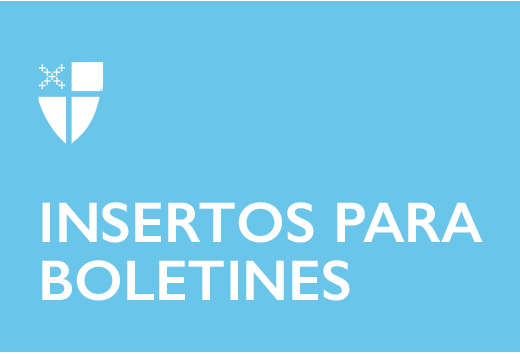 2 de abril de 2023 – Domingo de Ramos (A) Semana 6: Una Vida Transformada: El Camino del Amor para la CuaresmaEl viaje a través de la Cuaresma hacia la Pascua es un viaje con Jesús. Somos bautizados en su vida, abnegación y muerte; entonces, nos elevamos a la esperanza de la vida transformados. Esta Cuaresma, las comunidades quedan invitadas a caminar con Jesús en su Camino de Amor y con la experiencia de la vida transformada. Juntos, reflexionaremos de nuevo sobre las acciones amorosas de Dios tal como se relatan en las lecturas de la Vigilia Pascual. Juntos, caminaremos a través de las profundidades de la historia de la salvación hacia la plenitud de la redención. A lo largo de la Cuaresma, acompáñenos mientras exploramos: Una Vida Transformada: El Camino del Amor para la Cuaresma, producido por Hillary Raining y Jenifer Gamber. Puede encontrar los recursos que se mencionan a continuación en iam.ec/lifetransformed o escaneando el código QR a la derecha. 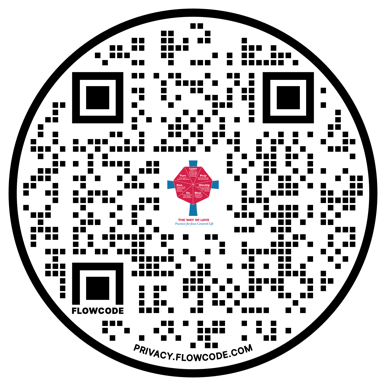 Semana 62 de abrilAviso de hoy: Vea el video de la Rvda. Dra. Hillary Raining en iam.ec/lifetransformed para la semana 6. El tema se basa en la práctica “Adorar” y se titula “La reunión del pueblo de Dios”.Lea esto: Sofonías 3:12-203 de abrilAviso de hoy: Escucha el oficio diario hoy en missionstclare.com.Lea esto: “Me quejaré y lloraré mañana, tarde y noche, y él escuchará mi voz.” – Salmo 55:174 de abrilAviso de hoy: ¿Cómo quieres preparar a la gente para que te recuerden?Lea esto: “Alabado sea el Dios y Padre de nuestro Señor Jesucristo, pues él es el Padre que nos tiene compasión y el Dios que siempre nos consuela. Él nos consuela en todos nuestros sufrimientos, para que nosotros podamos consolar también a los que sufren, dándoles el mismo consuelo que él nos ha dado a nosotros.” – 2 Corintios 1:3-45 de abrilAviso de hoy: Al reflexionar sobre la ofrenda financiera, ¿tienes las manos abiertas?Lea esto: “Cuando un espíritu impuro sale de un hombre, anda por lugares secos buscando descanso; y si no lo encuentra, piensa: ‘Regresaré a mi casa, de donde salí.’ Cuando regresa, encuentra a ese hombre como una casa desocupada, barrida y arreglada.” – Mateo 12:43-446 de abrilAviso de hoy: ¿Con quién podría tener una conversación para aprender acerca de Dios?Lea esto: “Tu palabra es una lámpara a mis pies y una luz en mi camino.” - Salmo 119:1057 de abrilAviso de hoy: ¿Cómo regresaste al amor de Dios cuando cometiste un gran error?Lea esto: “Regresaré a casa de mi padre, y le diré: Padre mío, he pecado contra Dios y contra ti.” – Lucas 15:188 de abrilAviso de hoy: ¿Quién podría brindarte apoyo en vivir una vida centrada en Jesús? Lea esto: “Él nos ha capacitado para ser servidores de un nuevo pacto, no el de la letra, sino el del Espíritu; porque la letra mata, pero el Espíritu da vida.” – 2 Corintios 3:6Reflexiones de “Living the Way of Love” de Mary Bea Sullivan (Church Publishing, 2019). Usado con permiso. Citas bíblicas: Dios habla hoy ®, © Sociedades Bíblicas Unidas, 1966, 1970, 1979, 1983, 1996.